ISTITUTO d’ISTRUZIONE SUPERIORE  «G. CAPELLINI - N. SAURO»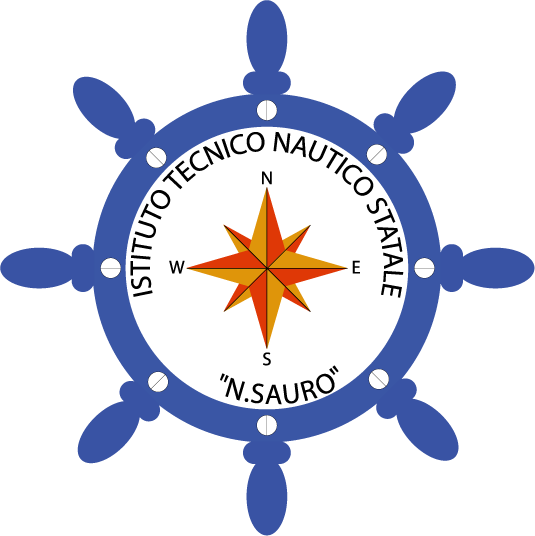 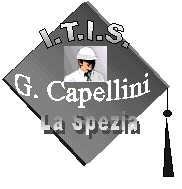 G. Capellini: VIA DORIA 2-19124  LA SPEZIA ☎ 0187502217/507042  0187516748 N. Sauro: VIALE ITALIA, 88 – 19124 LA SPEZIA☎0187502046Codice Meccanografico: SPIS00600B ✉spis00600b@istruzione.it; itissp@tin.it Posta certificata: spis00600b@pec.istruzione.itSito Internet: http://www.capellinisauro.gov.it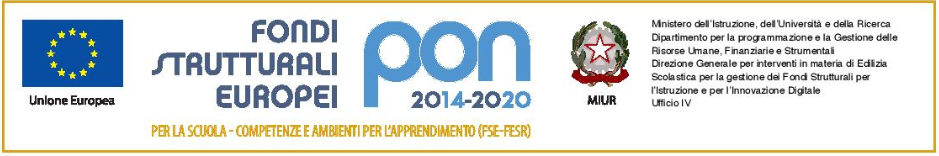 Progetto 10.6.6A-FSEPON-LI-2017-8CUP J45B17000440007ALLEGATO 1 – FACILITATOREDomanda di partecipazione all’avviso pubblico di selezione FACILITATORE (Prot. n.  813/11 del  06/02/2019)Al Dirigente Scolastico 
dell’I.I.S. “Capellini – Sauro” 
di La SpeziaDa inviare in formato digitale entro e non oltre le ore 13 del giorno  15 Febbraio 2019 all’indirizzo di posta elettronica certificata (PEC) spis00600b@pec.istruzione.it (Indicare come oggetto “Candidatura Facilitatore PON-Alternanza”) oppure da consegnare alla segreteria didattica dell’Istituto.Domanda di partecipazione alla selezione, mediante procedura comparativa, n. 1  docente al quale affidare funzioni di facilitatore per le azioni di formazione riferite all’Asse I – Istruzione - Fondi Strutturali Europei – Programma Operativo Nazionale "Per la scuola – Competenze e ambienti per l'apprendimento", 2014-2020 Obiettivo Specifico 10.6 Qualificazione dell’Offerta di istruzione e formazione tecnica e professionale Azione 10.6.6 Sotto azione 10.6.6.A.Il/La sottoscritto/a Cognome _________________ Nome  _________________Codice Fiscale  _________________ Nato/a a _________________ (Prov. ____) il _________________.Attualmente residente a ________________ (Prov. ____) Indirizzo _____________________ CAP _______Telefono _________________CHIEDE di essere ammesso/a a partecipare alla selezione di n. 1 docente al quale affidare funzioni di facilitatore per le azioni di formazione, rivolti agli alunni, propedeutiche ai percorsi previsti dal Progetto FSE Potenziamento dei percorsi di alternanza scuola-lavoro. A tal fine, ai sensi del DPR n. 445/2000, consapevole che le dichiarazioni mendaci sono punite ai sensi del codice penale e delle leggi speciali in materia,DICHIARA SOTTO LA PROPRIA PERSONALE RESPONSABILITÀ:di essere nato/a in data e luogo sopra riportatidi essere residente nel luogo sopra riportatodi eleggere il seguente domicilio presso il quale indirizzare le comunicazioni relative alla procedura concorsuale Comune _________________ Prov.(____) Indirizzo _________________ CAP _______________	di essere in possesso dei requisiti generali di ammissione essenziali di cui all’art. 2 del bando;di essere in possesso del requisito della particolare e comprovata specializzazione strettamente correlata al contenuto della prestazione richiesta;di possedere adeguate competenze, anche non formali, di tipo informatico, nell’utilizzo di Internet e della posta elettronica e di conoscenza dei principali strumenti di office automation;di aver preso visione dell’Avviso e di approvarne senza riserva ogni contenuto.DICHIARA inoltre, di essere in possesso dei sotto elencati 
titoli culturali e professionali e di servizio previsti dall’art. 5 dell’Avviso:(compilare le parti colorate. Se necessario, aggiungere righe)CONSENSO AL TRATTAMENTO DEI DATI PERSONALIIl/la sottoscritto/a con la presente, ai sensi della vigente normativa in materia, autorizza l’Istituto di Istruzione Superiore “Capellini – Sauro” al trattamento, anche con l’ausilio di mezzi informatici e telematici, dei dati personali forniti dal sottoscritto; prende inoltre atto che, ai sensi del “Codice Privacy”, titolare del trattamento dei dati è l’Istituto sopra citato e che il sottoscritto potrà esercitare, in qualunque momento, tutti i diritti di accesso ai propri dati personali (ivi inclusi, a titolo esemplificativo e non esaustivo, il diritto di ottenere la conferma dell’esistenza degli stessi, conoscerne il contenuto e le finalità e modalità di trattamento, verificarne l’esattezza, richiedere eventuali integrazioni, modifiche e/o la cancellazione, nonché l’opposizione al trattamento degli stessi).Allega, infine:curriculum vitae in formato europeo;copia di documento di identità valido.Luogo e data ________________________		 Firma ________________________A. TITOLI DIDATTICO-CULTURALIPer ciascun titolo culturale posseduto, scrivere la tipologia, la qualifica rilasciata, l’ente/organizzazione erogatrice della formazione, il periodo di formazione e la data del rilascio, l’eventuale votazione riportataPunti(a cura della Commissione)A1. Laurea specialistica, magistrale o equivalente titolo di studio/Laurea quadriennale, quinquennale o equivalente titolo di studioA2. Laurea triennale o equivalente titolo di studioA3. DiplomaA4. Possesso   di   certificazioni   informatiche   e   digitali   (ECDL, MICROSOFT,CISCO,etc.) e/o partecipazioni a corsi di aggiornamentoB. TITOLI INERENTI ALL’ATTIVITÀ PROFESSIONALE (negli ultimi 10 anni)Compilare nelle righe sottostanti con tutte le informazioni necessarie e sufficienti per permettere alla Commissione di effettuare la valutazione (periodo, sede, titoli e date dei corsi, etc.)Punti(a cura della Commissione)B1. Anzianità di servizio presso l’I.I.S. “Capellini – Sauro”B2. Esperienze di coordinatore di classe B3. Esperienze di tutor nei progetti finanziati dal Fondo Sociale Europeo (PON)B4. Esperienze in qualità di Tutor per l’Alternanza Scuola-Lavoro negli  AA.SS. 2015/2016   2016/2017 e 2017/2018